Jímkový termostat Model TC AT10JNávod k obsluhe a inštalácii	VlastnostiJímkový termostat s viditeľnou vonkajšiou stupnicou montovaný do jímkyJednoduchá prevádzka s pomocou veľkého ručného  číselníkaTeplotný rozsah 0°C – 90°CJednoduché elektrické pripojenie s pomocou dostatočne veľkých káblových svoriek Montáž Jímka je opatrená vonkajším závitom  1/2", ktorý sa zaskrutkuje do nátrubku osadeného  v mieste, kde potrebujeme strážiť teplotu. Čidlo termostatu sa vsunie do jímky tak, aby telo termostatu dosadlo na jímku. V tejto polohe sa zaistí skrutkou v umelohmotnom golieri.  Elektrické pripojenieOtvorte termostat tým, že odstránite číselník (1) a uvoľníte veľkú plastovú skrutku (2).  Odstráňte veko puzdra. Štyri káblové svorky, ktoré teraz môžete vidieť, sa pripoja takto: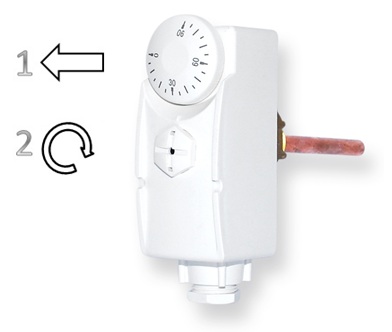 Svorka C – pripojte fázuSvorka 1 – pri dosiahnutí  nastavenej teploty rozpojí Svorka 2 – pri dosiahnutí nastavenej teploty zopne Svorka   = uzemnenie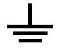 Inštaláciu  smie vykonávať výlučne profesionálný inštalatér v súlade s plánom pripojenia.
Okrem toho musí inštalácia tiež odpovedať aktuálne platným smerniciam VDE a špecifikáciam vášho dodávateľa energie. Inštalácia sa vždy vykonáva pri vypnutom prívode prúdu; musia sa dodržiavať bezpečnostné špecifikácie. 
Musí sa dodrzať maximálny spínací prúd uvedený v technických údajoch!Neprijímame žiadnu zodpovednosť za akúkoľvek  formu zneužitia. Jímkový termostat Model TC AT10JNávod k obsluhe a inštalácii	VlastnostiJímkový termostat s viditeľnou vonkajšiou stupnicou montovaný do jímkyJednoduchá prevádzka s pomocou veľkého ručného  číselníkaTeplotný rozsah 0°C – 90°CJednoduché elektrické pripojenie s pomocou dostatočne veľkých káblových svoriek Montáž Jímka je opatrená vonkajším závitom  1/2", ktorý sa zaskrutkuje do nátrubku osadeného  v mieste, kde potrebujeme strážiť teplotu. Čidlo termostatu sa vsunie do jímky tak, aby telo termostatu dosadlo na jímku. V tejto polohe sa zaistí skrutkou v umelohmotnom golieri.  Elektrické pripojenieOtvorte termostat tým, že odstránite číselník (1) a uvoľníte veľkú plastovú skrutku (2). Odstráňte veko puzdra. Štyri káblové svorky, ktoré teraz môžete vidieť, sa pripoja takto:Svorka C – pripojte fázuSvorka 1 – pri dosiahnutí  nastavenej teploty rozpojí Svorka 2 – pri dosiahnutí nastavenej teploty zopne Svorka   = uzemnenieInštaláciu  smie vykonávať výlučne profesionálný inštalatér v súlade s plánom pripojenia.
Okrem toho musí inštalácia tiež odpovedať aktuálne platným smerniciam VDE a špecifikáciam vášho dodávateľa energie. Inštalácia sa vždy vykonáva pri vypnutom prívode prúdu; musia sa dodržiavať bezpečnostné špecifikácie. 
Musí sa dodrzať maximálny spínací prúd uvedený v technických údajoch!Neprijímame žiadnu zodpovednosť za akúkoľvek  formu zneužitia. PrevádzkaTermostat má otočný manuálny číselník so stupnicou teploty. Otáčajte číselníkom, kým nebude požadovaná teplota odpovedať značke na číselníku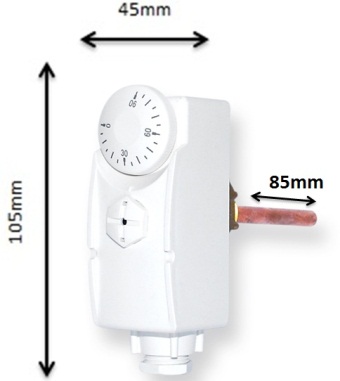 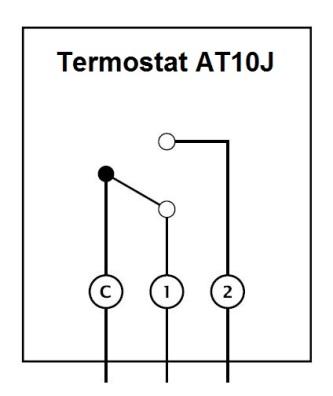 Prevadzkové napätie: 230V AC 50Hz
Kontakt: 1 dvojcestný kontakt
Spínací prúd 16 (4) A
Rozsah riadenia teploty: 30°C-90°C
Krytie: IP20
certifikované CE
		Dátum predaja					Pečiatka predajne

Dodávateľ: 
Thermo-control SK s.r.o., 
Svornosti 43, 821 06 Bratislava SR
Tel/fax.: +421 2 45 52 71 04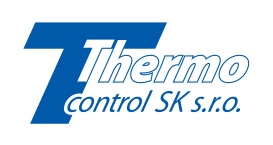 Mob.: +421 944 451 862
obchod@thermo-control.sk, www.thermo-control.sk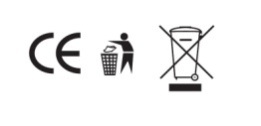 PrevádzkaTermostat má otočný manuálny číselník so stupnicou teploty. Otáčajte číselníkom, kým nebude požadovaná teplota odpovedať značke na číselníkuPrevadzkové napätie: 230V AC 50Hz
Kontakt: 1 dvojcestný kontakt
Spínací prúd 16 (4) A
Rozsah riadenia teploty: 30°C-90°C
Krytie: IP20
certifikované CE
		Dátum predaja					Pečiatka predajne

Dodávateľ: 
Thermo-control SK s.r.o., 
Svornosti 43, 821 06 Bratislava SR
Tel/fax.: +421 2 45 52 71 04Mob.: +421 944 451 862
obchod@thermo-control.sk, www.thermo-control.skRozmery:  Výkres obvodu:Technické údaje:Rozmery:Výkres obvodu:Technické údaje: